 						Année 2021-2022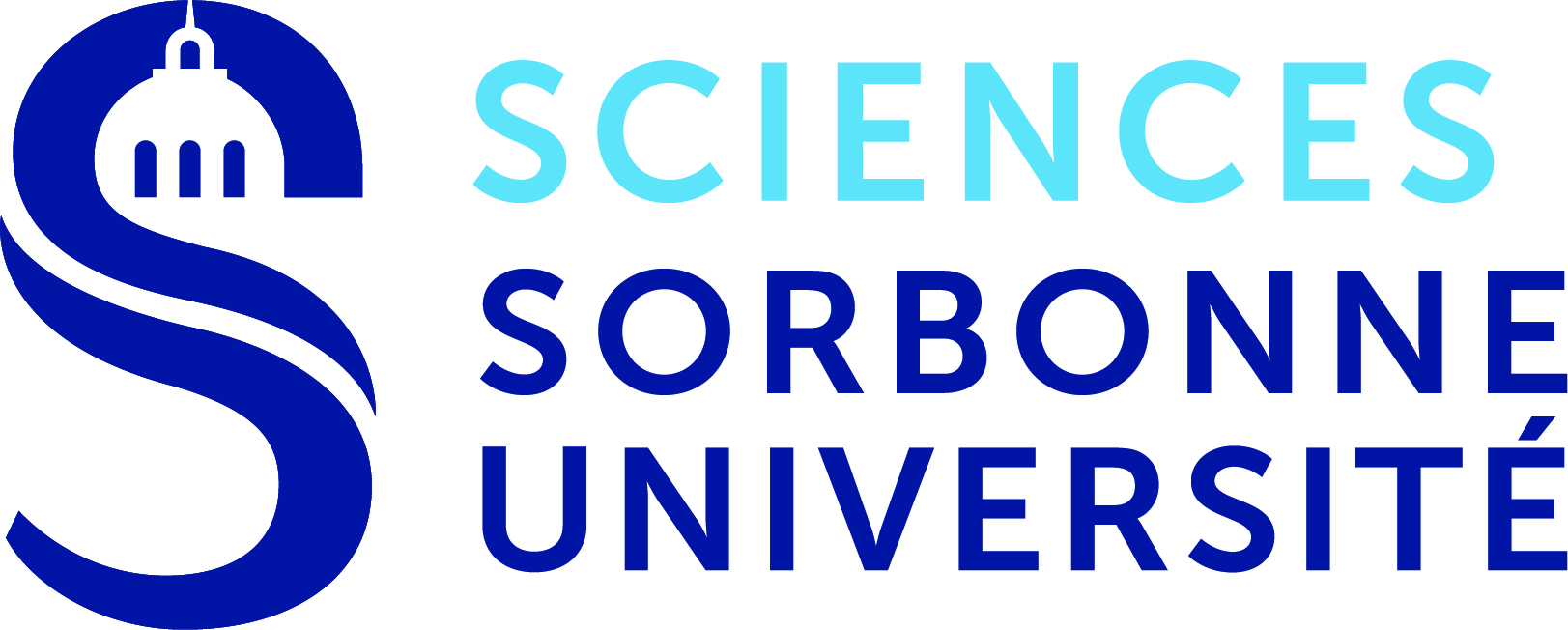 M2 Nutrition, Qualité et Santé – Master mention BIPM2 QUESS - Master mention BMCUE « Alimentation et Santé : Qualité nutritionnelle et sensorielle » - code MU5BIQ03Responsables : Patricia Serradas et Véronique DouardTous les enseignements se dérouleront sur le Campus Pierre et Marie Curie (Métro Jussieu ligne 7 et 10)(les salles seront indiquées ultérieurement)Date et salleIntervenantTitreLundi 18/10        9h30- 12h3014.24.109Patricia Serradas	Introduction –Aliments et Nutriments, Equilibre alimentaire                          13h30-16h30libreMardi 19/10    9h30- 12h3014-24-107Irini MargaritisRéférences nutritionnelles et repères alimentaires13h30-16h30libreMerc 20/10      9h30- 12h30 14-24-101Christophe MagnanRôle des AGPI dans le contrôle nerveux de la balance énergétique                          13h30-16h3013-14-101Hervé BlottièreNutrition et CancerJeudi 21/10      9h30- 12h3013-14-101Véronique Douard Nutrition glucidique et Obésité                           13h30-16h3013-14-101Véronique Coxam 	Nouvelles stratégies de prévention nutritionnelle de l'ostéoporoseVend 22/10     9h30- 12h30Non disponible                          13h30-16h30libreLundi 25/10     9h30- 12h3014-24-107Elise Dekneudt Aliments Santé – Aspects réglementaires                           13h30-16h3014-24-107Jean-François Landrier	Nutrition et Maladies CardiovasculairesMardi 26/10    9h30- 12h3014-24-107Thierry Thomas-DanguinQualités organoleptiques, Analyses sensorielles                          13h30-16h3014-24-107Catherine Dive-Pouletty Cadre réglementaire, remboursement, nutrivigilance, et grandes catégories de produits de nutrition clinique (DADFMS)Merc 27/10     9h30- 12h3014-24-101Vincent Moriniaux Les interdits alimentaires                          13h30-16h3013-14-101Loïc Briand Mécanismes moléculaires, cellulaires et neuronaux de l’Olfaction et de la Gustation Jeudi 28/10      9h30- 12h3013-14-101Jean-Pierre GrillPro- et Prébiotiques en Nutrition Humaine                          13h30-16h3013-14-101Sophie VinoyDe la recherche scientifique au développement d’un produitVend 29/10     9h30-12h30Non disponibleVend 29/10     13h30-16h302 salles 14-24-11014-24-112- Jury 1 - Jury 2- Présentation des travaux des étudiants(2 jurys)- Débriefing